FAX this completed sheet to:﻿ ATTN: PSE Canvass/Complement 616-336-5398Or scan via email to: diane.m.haddix@usps.govPlease provide a copy of this letter to the State APWU president Mike MizeVia email to: fmalprez@comcast.netCOMPLETE ALL HIGHLIGHTED SECTIONS – SIGN AND DATE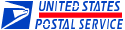 Preferred Assignment CardPreferred Assignment CardPreferred Assignment CardPreferred Assignment CardPreferred Assignment CardPreferred Assignment CardPreferred Assignment CardPreferred Assignment CardPreferred Assignment CardPreferred Assignment CardPreferred Assignment CardPreferred Assignment CardPersonal InformationPersonal InformationPersonal InformationPersonal InformationPersonal InformationPersonal InformationPersonal InformationPersonal InformationPersonal InformationName (Print or type name Last, First, and MI)Name (Print or type name Last, First, and MI)Name (Print or type name Last, First, and MI)Name (Print or type name Last, First, and MI)Employee Identification Number (Located on Pay stub)Employee Identification Number (Located on Pay stub)Employee Identification Number (Located on Pay stub)Employee Identification Number (Located on Pay stub)Present AssignmentPresent AssignmentPresent AssignmentPresent AssignmentPresent AssignmentPresent AssignmentPresent AssignmentPresent AssignmentPresent AssignmentCraftOFFICECircle One:         PSE CLERK            PTF ClerkCircle One:         PSE CLERK            PTF ClerkCircle One:         PSE CLERK            PTF ClerkCircle One:         PSE CLERK            PTF ClerkCircle One:         PSE CLERK            PTF ClerkCircle One:         PSE CLERK            PTF ClerkChoiceOffice NameChoiceOffice Name116217318419520621722823924102511261227132814291530Signature Signature Date